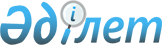 "2008 жылға арналған облыстық бюджет туралы" Жамбыл облыстық мәслихатының 2007 жылғы 12 желтоқсандағы N 3-9 шешіміне өзгерістер мен толықтырулар енгізу туралы
					
			Күшін жойған
			
			
		
					Жамбыл облысы мәслихатының 2008 жылғы 13 қазандағы N 8-4 шешімі. Жамбыл облыстық Әділет департаментінде 2008 жылы 22 қазанда 1713 нөмірімен тіркелді. Күші жойылды - Жамбыл облыстық мәслихатының 2009 жылғы 29 қазандағы № 16-19 Шешімімен     Еркерту. Күші жойылды - Жамбыл облыстық мәслихатының 2009.10.29 № 16-19 Шешімімен.



      Қазақстан Республикасының 2004 жылғы 24 сәуірдегі Бюджет кодексіне сәйкес облыстық мәслихат ШЕШІМ ЕТТІ: 

      1. "2008 жылға арналған облыстық бюджет туралы" Жамбыл облыстық мәслихатының 2007 жылғы 12 желтоқсандағы N 3-9 (Нормативтік құқықтық актілерді мемлекеттік тіркеу тізілімінде N 1671 болып тіркелген, 2008 жылғы 10 қантардағы N 3-4 (16595-16596) "Ақ жол" газетінде жарияланған), "2008 жылға арналған облыстық бюджет туралы" Жамбыл облыстық мәслихатының 2007 жылғы 12 желтоқсандағы N 3-9 шешіміне өзгерістер мен толықтыру енгізу туралы" Жамбыл облыстық мәслихатының 2008 жылғы 8 ақпандағы N 4-2 шешімімен (Нормативтік құқықтық актілерді мемлекеттік тіркеу тізілімінде N 1674 болып тіркелген, 2008 жылғы 23 акпандағы N 30-32 (16622-16624) "Ақ жол" газетінде жарияланған), "2008 жылға арналған облыстық бюджет туралы" Жамбыл облыстық мәслихатының 2007 жылғы 12 желтоқсандағы N 3-9 шешіміне өзгерістер енгізу туралы" Жамбыл облыстық мәслихатының 2008 жылғы 1 сәурдегі N 5-4 шешімімен (Нормативтік құқықтық актілерді мемлекеттік тіркеу тізілімінде N 1679 болып тіркелген, 2008 жылғы 15 сәурдегі N 59 (16651) "Ақ жол" газетінде жарияланған), "2008 жылға арналған облыстық бюджет туралы" Жамбыл облыстық мәслихатының 2007 жылғы 12 желтоқсандағы N 3-9 шешіміне өзгерістер мен толықтырулар енгізу туралы" Жамбыл облыстық мәслихатының 2008 жылғы 24 шілдедегі N 7-4 шешімімен (Нормативтік құқықтық актілерді мемлекеттік тіркеу тізілімінде N 1711 болып тіркелген, 2008 жылғы 5 тамыздағы N 130 (16722) "Ақ жол" газетінде жарияланған) өзгерістер мен толықтырулар енгізілген) шешіміне келесі өзгерістер мен толықтырулар енгізілсін: 



      1 тармақта : 

      1) тармақшада: 

      "68765078" деген сандар "68957408" деген сандармен ауыстырылсын; 

      "6766969" деген сандар "6959299" деген сандармен ауыстырылсын; 

      2) тармақшадағы "68023578" деген сандар "68515908" деген сандармен ауыстырылсын; 

      3) тармақшадағы "741500" деген сандар "441500" деген сандармен ауыстырылсын; 

      4) тармақшада: 

      "1753300" деген сандар "1253300" деген сандармен ауыстырылсын; 

      "1853000" деген сандар "1353000" деген сандармен ауыстырылсын; 

      4-1) тармақшада: 

      "7000" деген сандар "207000" деген сандармен ауыстырылсын; 

      12 тармақтағы "2611568" деген сандар "2812127" деген сандармен ауыстырылсын; 

      17-1 тармақтағы : 

      "беруге:" деген сөзден кейін "Шу ауданының бюджетіне 28800 мың теңге," сөздермен толықтырылсын, "50000" деген сандар "90000" деген сандармен ауыстырылсын; 

      Көрсетілген шешімдегі 1 және 6 косымшалар осы шешімнің 1 және 2 косымшаларына сәйкес жаңа редакцияда мазмұндалсын. 

      Осы шешім әділет органдарында мемлекеттік тіркеуден өткен күннен бастап күшіне енеді және 2008 жылдың 1 қаңтарынан бастап қолданысқа енгізіледі. 

 

       2008 жылға арналған облыстық бюджет

 

  Аудандар мен Тараз қаласының бюджеттеріне облыстық бюджет қаржысы есебінен берілетін нысаналы трансферттер

       кестенің жалғасы 

 

 
					© 2012. Қазақстан Республикасы Әділет министрлігінің «Қазақстан Республикасының Заңнама және құқықтық ақпарат институты» ШЖҚ РМК
				      Облыстық мәслихатОблыстық мәслихаттың      сессиясының төрағасыхатшысы      Р. БЕГАЛИЕВӘ. ӘСІЛБЕКОВ

Жамбыл облыстық мәслихатының 

2008 жылғы 13 қазандағы N 8-4 шешіміне 

1 қосымша 

Жамбыл облыстық мәслихатының 

2007 жылғы 12 желтоқсандағы N 3-9 шешіміне

1 қосымша Санаты 

 Санаты 

 Санаты 

 Санаты 

 Санаты 

 Санаты 

 Санаты 

 Санаты 

 Сомасы, мың теңге 

 Сыныбы 

 Сыныбы 

 Сыныбы 

 Сыныбы 

 Сыныбы 

 Сыныбы 

 Сыныбы 

 Сомасы, мың теңге 

 Ішкі сыныбы 

 Ішкі сыныбы 

 Ішкі сыныбы 

 Ішкі сыныбы 

 Ішкі сыныбы 

 Сомасы, мың теңге 

 Атауы 

 Атауы 

 Атауы 

 Сомасы, мың теңге 

 1 

 1 

 2 

 2 

 2 

 5 

 І. КІРІСТЕР 

 І. КІРІСТЕР 

 І. КІРІСТЕР 

 68957408 

 1 

 САЛЫҚТЫҚ ТҮСІМДЕР 

 САЛЫҚТЫҚ ТҮСІМДЕР 

 САЛЫҚТЫҚ ТҮСІМДЕР 

 6959299 

 01 

 01 

 Табыс салығы 

 Табыс салығы 

 Табыс салығы 

 2993725 

 2 

 2 

 Жеке табыс салығы 

 Жеке табыс салығы 

 Жеке табыс салығы 

 2993725 

 03 

 03 

 Әлеуметтік салық 

 Әлеуметтік салық 

 Әлеуметтік салық 

 3564622 

 1 

 1 

 Әлеуметтік салық 

 Әлеуметтік салық 

 Әлеуметтік салық 

 3564622 

 05 

 05 

 Тауарларға, жұмыстарға және қызметтер көрсетуге салынатын iшкi салықтар 

 Тауарларға, жұмыстарға және қызметтер көрсетуге салынатын iшкi салықтар 

 Тауарларға, жұмыстарға және қызметтер көрсетуге салынатын iшкi салықтар 

 400952 

 3 

 3 

 Табиғи және басқа ресурстарды пайдаланғаны үшiн түсетiн түсiмдер 

 Табиғи және басқа ресурстарды пайдаланғаны үшiн түсетiн түсiмдер 

 Табиғи және басқа ресурстарды пайдаланғаны үшiн түсетiн түсiмдер 

 400952 

 2 

 САЛЫҚТЫҚ ЕМЕС ТҮСІМДЕР 

 САЛЫҚТЫҚ ЕМЕС ТҮСІМДЕР 

 САЛЫҚТЫҚ ЕМЕС ТҮСІМДЕР 

 11504 

 01 

 01 

 Мемлекет меншiгінен түсетiн түсімдер 

 Мемлекет меншiгінен түсетiн түсімдер 

 Мемлекет меншiгінен түсетiн түсімдер 

 10000 

 5 

 5 

 Мемлекет меншігіндегі мүлікті жалға беруден түсетін кірістер 

 Мемлекет меншігіндегі мүлікті жалға беруден түсетін кірістер 

 Мемлекет меншігіндегі мүлікті жалға беруден түсетін кірістер 

 10000 

 04 

 04 

 Мемлекеттік бюджеттен қаржыландырылатын, сондай-ақ Қазақстан Республикасы Ұлттық Банкінің бюджетінен (шығыстар сметасынан) ұсталатын және қаржыландырылатын мемлекеттік мекемелер салатын айыппұлдар, өсімпұлдар, санкциялар, өндіріп алулар 

 Мемлекеттік бюджеттен қаржыландырылатын, сондай-ақ Қазақстан Республикасы Ұлттық Банкінің бюджетінен (шығыстар сметасынан) ұсталатын және қаржыландырылатын мемлекеттік мекемелер салатын айыппұлдар, өсімпұлдар, санкциялар, өндіріп алулар 

 Мемлекеттік бюджеттен қаржыландырылатын, сондай-ақ Қазақстан Республикасы Ұлттық Банкінің бюджетінен (шығыстар сметасынан) ұсталатын және қаржыландырылатын мемлекеттік мекемелер салатын айыппұлдар, өсімпұлдар, санкциялар, өндіріп алулар 

 252 

 1 

 1 

 Мұнай секторы кәсіпорындарынан түсетін түсімдерді қоспағанда, мемлекеттік бюджеттен қаржыландырылатын, сондай-ақ Қазақстан Республикасы Ұлттық Банкінің бюджетінен (шығыстар сметасынан) ұсталатын және қаржыландырылатын мемлекеттік мекемелер салатын айыппұлдар, өсімпұлдар, санкциялар, өндіріп алулар 

 Мұнай секторы кәсіпорындарынан түсетін түсімдерді қоспағанда, мемлекеттік бюджеттен қаржыландырылатын, сондай-ақ Қазақстан Республикасы Ұлттық Банкінің бюджетінен (шығыстар сметасынан) ұсталатын және қаржыландырылатын мемлекеттік мекемелер салатын айыппұлдар, өсімпұлдар, санкциялар, өндіріп алулар 

 Мұнай секторы кәсіпорындарынан түсетін түсімдерді қоспағанда, мемлекеттік бюджеттен қаржыландырылатын, сондай-ақ Қазақстан Республикасы Ұлттық Банкінің бюджетінен (шығыстар сметасынан) ұсталатын және қаржыландырылатын мемлекеттік мекемелер салатын айыппұлдар, өсімпұлдар, санкциялар, өндіріп алулар 

 252 

 06 

 06 

 Басқа да салықтық емес түсімдер 

 Басқа да салықтық емес түсімдер 

 Басқа да салықтық емес түсімдер 

 1252 

 1 

 1 

 Басқа да салықтық емес түсімдер 

 Басқа да салықтық емес түсімдер 

 Басқа да салықтық емес түсімдер 

 1252 

 3 

 НЕГІЗГІ КАПИТАЛДЫ САТУДАН ТҮСЕТІН ТҮСІМДЕР 

 НЕГІЗГІ КАПИТАЛДЫ САТУДАН ТҮСЕТІН ТҮСІМДЕР 

 НЕГІЗГІ КАПИТАЛДЫ САТУДАН ТҮСЕТІН ТҮСІМДЕР 

 17742 

 01 

 01 

 Мемлекеттік мекемелерге бекітілген мемлекеттік мүлікті сату 

 Мемлекеттік мекемелерге бекітілген мемлекеттік мүлікті сату 

 Мемлекеттік мекемелерге бекітілген мемлекеттік мүлікті сату 

 17742 

 1 

 1 

 Мемлекеттік мекемелерге бекітілген мемлекеттік мүлікті сату 

 Мемлекеттік мекемелерге бекітілген мемлекеттік мүлікті сату 

 Мемлекеттік мекемелерге бекітілген мемлекеттік мүлікті сату 

 17742 

 4 

 ТРАНСФЕРТТЕРДІҢ ТҮСІМДЕРІ 

 ТРАНСФЕРТТЕРДІҢ ТҮСІМДЕРІ 

 ТРАНСФЕРТТЕРДІҢ ТҮСІМДЕРІ 

 61968863 

 01 

 01 

 Төмен тұрған мемлекеттiк басқару органдарынан алынатын трансферттер 

 Төмен тұрған мемлекеттiк басқару органдарынан алынатын трансферттер 

 Төмен тұрған мемлекеттiк басқару органдарынан алынатын трансферттер 

 51997 

 2 

 2 

 Аудандық (қалалық) бюджеттерден трансферттер 

 Аудандық (қалалық) бюджеттерден трансферттер 

 Аудандық (қалалық) бюджеттерден трансферттер 

 51997 

 02 

 02 

 Мемлекеттiк басқарудың жоғары тұрған органдарынан түсетiн трансферттер 

 Мемлекеттiк басқарудың жоғары тұрған органдарынан түсетiн трансферттер 

 Мемлекеттiк басқарудың жоғары тұрған органдарынан түсетiн трансферттер 

 61916866 

 1 

 1 

 Республикалық бюджеттен түсетiн трансферттер 

 Республикалық бюджеттен түсетiн трансферттер 

 Республикалық бюджеттен түсетiн трансферттер 

 61916866 

 Функционалдық топ 

 Функционалдық топ 

 Функционалдық топ 

 Функционалдық топ 

 Функционалдық топ 

 Функционалдық топ 

 Функционалдық топ 

 Функционалдық топ 

 Функционалдық топ 

 Бюджеттік бағдарламалардың әкiмшiсi 

 Бюджеттік бағдарламалардың әкiмшiсi 

 Бюджеттік бағдарламалардың әкiмшiсi 

 Бюджеттік бағдарламалардың әкiмшiсi 

 Бюджеттік бағдарламалардың әкiмшiсi 

 Бюджеттік бағдарламалардың әкiмшiсi 

 Бюджеттік бағдарламалардың әкiмшiсi 

 Бағдарлама 

 Бағдарлама 

 Бағдарлама 

 Бағдарлама 

 Бағдарлама 

 Атауы 

 1 

 1 

 2 

 3 

 3 

 II. Шығындар 

 68515908 

 68515908 

 01 

 01 

 Жалпы сипаттағы мемлекеттiк қызметтер 

 2196848 

 2196848 

 110 

 110 

 Облыс мәслихатының аппараты 

 24185 

 24185 

 001 

 001 

 Облыс мәслихатының қызметін қамтамасыз ету 

 23885 

 23885 

 002 

 002 

 Ақпараттық жүйелер құру 

 300 

 300 

 120 

 120 

 Облыс әкімінің аппараты 

 1077301 

 1077301 

 001 

 001 

 Облыс әкімінің қызметін қамтамасыз ету 

 920301 

 920301 

 002 

 002 

 Ақпараттық жүйелер құру 

 157000 

 157000 

 257 

 257 

 Облыстың қаржы басқармасы 

 1024394 

 1024394 

 001 

 001 

 Қаржы басқармасының қызметін қамтамасыз ету 

 98908 

 98908 

 003 

 003 

 Біржолғы талондарды беруді ұйымдастыру және біржолға талондарды өткізуден түсетін сомаларды толық жиналуын қамтамасыз ету 

 40753 

 40753 

 009 

 009 

 Коммуналдық меншікті жекешелендіруді ұйымдастыру 

 1500 

 1500 

 010 

 010 

 Коммуналдық меншікке түскен мүлікті есепке алу, сақтау, бағалау және сату 

 500 

 500 

 113 

 113 

 Жергілікті бюджеттерден алынатын трансферттер 

 882733 

 882733 

 258 

 258 

 Облыстың экономика және бюджеттік жоспарлау басқармасы 

 56936 

 56936 

 001 

 001 

 Экономика және бюджеттік жоспарлау басқармасының қызметін қамтамасыз ету 

 56646 

 56646 

 002 

 002 

 Ақпараттық жүйелер құру 

 290 

 290 

 120 

 120 

 Облыс әкімінің аппараты 

 14032 

 14032 

 008 

 008 

 Мемлекеттік қызметшілерді компьютерлік сауаттылыққа оқытуға аудандар (облыстық маңызы бар қалалар) бюджеттеріне берілетін нысаналы даму трансферттер 

 14032 

 14032 

 02 

 02 

 Қорғаныс 

 108325 

 108325 

 250 

 250 

 Облыстың жұмылдыру дайындығы, азаматтық қорғаныс және авариялар мен дүлей апаттардың алдын алуды және жоюды ұйымдастыру басқармасы 

 34127 

 34127 

 003 

 003 

 Жалпыға бірдей әскери міндетті атқару шеңберіндегі іс-шаралар 

 14305 

 14305 

 007 

 007 

 Аумақтық қорғанысты дайындау және облыстың ауқымдағы аумақтық қорғаныс 

 19822 

 19822 

 250 

 250 

 Облыстың жұмылдыру дайындығы, азаматтық қорғаныс және авариялар мен дүлей апаттардың алдын алуды және жоюды ұйымдастыру басқармасы 

 74198 

 74198 

 001 

 001 

 Жұмылдыру дайындығы, азаматтық қорғаныс, авариялар мен дүлей апаттардың алдын алуды және жоюды ұйымдастыру басқармасының қызметін қамтамасыз ету 

 21208 

 21208 

 005 

 005 

 Облыстық ауқымдағы жұмылдыру дайындығы және жұмылдыру 

 11282 

 11282 

 006 

 006 

 Облыстық ауқымдағы төтенше жағдайлардың алдын алу және оларды жою 

 33083 

 33083 

 108 

 108 

 Жергілікті бюджеттік инвестициялық жобалардың (бағдарламалардың) техникалық-экономикалық негіздемелерін әзірлеу және оларға сараптама жасау 

 8625 

 8625 

 03 

 03 

 Қоғамдық тәртіп, қауіпсіздік, құқық, сот, қылмыстық-атқару қызметі 

 2310298 

 2310298 

 252 

 252 

 Облыстық бюджеттен қаржыландырылатын атқарушы ішкі істер органы 

 2225298 

 2225298 

 001 

 001 

 Облыстық бюджеттен қаржыландырылатын атқарушы ішкі істер органының қызметін қамтамасыз ету 

 2188497 

 2188497 

 002 

 002 

 Облыс аумағында қоғамдық тәртiптi қорғау және қоғамдық қауiпсiздiктi қамтамасыз ету 

 36201 

 36201 

 003 

 003 

 Қоғамдық тәртіпті қорғауға қатысатын азаматтарды көтермелеу 

 600 

 600 

 271 

 271 

 Облыстың құрылыс басқармасы 

 85000 

 85000 

 Ішкі істер органдарының объектілерін дамыту 

 85000 

 85000 

 04 

 04 

 Бiлiм беру 

 9026201 

 9026201 

 260 

 260 

 Облыстың дене шынықтыру және спорт басқармасы 

 950561 

 950561 

 006 

 006 

 Балаларға спорт бойынша қосымша білім беру 

 739714 

 739714 

 007 

 007 

 Мамандандырылған бiлiм беру ұйымдарында спорттағы дарынды балаларға жалпы бiлiм беру 

 210847 

 210847 

 261 

 261 

 Облыстың білім беру басқармасы 

 2023867 

 2023867 

 003 

 003 

 Арнайы білім беретін оқу бағдарламалары бойынша жалпы білім беру 

 720558 

 720558 

 006 

 006 

 Мамандандырылған білім беру ұйымдарында дарынды балаларға жалпы білім беру 

 408081 

 408081 

 018 

 018 

 Жаңадан іске қосылатын білім беру объектілерін ұстауға аудандар (облыстық маңызы бар қалалар) бюджеттеріне берілетін ағымдағы нысаналы трансферттер 

 86240 

 86240 

 026 

 026 

 Аудандар (облыстық маңызы бар қалалар) бюджеттеріне білім беру саласында мемлекеттік жүйенің жаңа технологияларын енгізуге берілетін ағымдағы нысаналы трансферттер 

 553494 

 553494 

 048 

 048 

 Аудандардың (облыстық маңызы бар қалалардың) бюджеттеріне бастауыш, негізгі орта және жалпы орта білім беретін мемлекеттік мекемелердегі физика, химия, биология кабинеттерін оқу жабдығымен жарақтандыруға берілетін ағымдағы нысаналы трансферттер 

 94795 

 94795 

 058 

 058 

 Аудандардың (облыстық маңызы бар қалалардың) бюджеттеріне бастауыш, негізгі орта және жалпы орта білім беретін мемлекеттік мекемелерде лингафондық және мультимедиалық кабинеттер құруға берілетін ағымдағы нысаналы трансферттер 

 160699 

 160699 

 253 

 253 

 Облыстың денсаулық сақтау басқармасы 

 157401 

 157401 

 024 

 024 

 Техникалық және кәсіптік білім беру ұйымдарында мамандар даярлау 

 133536 

 133536 

 025 

 025 

 Орта білімнен кейінгі білім беру ұйымдарында мамандар даярлау 

 23865 

 23865 

 261 

 261 

 Облыстың білім беру басқармасы 

 1334462 

 1334462 

 024 

 024 

 Техникалық және кәсіби білім беру ұйымдарында мамандар даярлау 

 1255885 

 1255885 

 025 

 025 

 Орта білімнен кейінгі білім беру ұйымдарында мамандар даярлау 

 78577 

 78577 

 252 

 252 

 Облыстық бюджеттен қаржыландырылатын атқарушы ішкі істер органы 

 41907 

 41907 

 007 

 007 

 Кадрлардың біліктілігін арттыру және оларды қайта даярлау 

 41907 

 41907 

 253 

 253 

 Облыстың денсаулық сақтау басқармасы 

 39815 

 39815 

 003 

 003 

 Кадрларының біліктілігін арттыру және оларды қайта даярлау 

 39815 

 39815 

 261 

 261 

 Облыстың білім беру басқармасы 

 63428 

 63428 

 010 

 010 

 Кадрлардың біліктілігін арттыру және оларды қайта даярлау 

 63428 

 63428 

 261 

 261 

 Облыстың білім беру басқармасы 

 472457 

 472457 

 001 

 001 

 Білім беру басқармасының қызметін қамтамасыз ету 

 41382 

 41382 

 002 

 002 

 Ақпараттық жүйелер құру 

 3781 

 3781 

 004 

 004 

 Білім берудің мемлекеттік облыстық мекемелерінде білім беру жүйесін ақпараттандыру 

 9600 

 9600 

 005 

 005 

 Білім берудің мемлекеттік облыстық мекемелер үшін оқулықтар мен оқу-әдiстемелiк кешендерді сатып алу және жеткізу 

 37400 

 37400 

 007 

 007 

 Облыстық ауқымда мектеп олимпиадаларын, мектептен тыс іс-шараларды және конкурстар өткізу 

 142587 

 142587 

 011 

 011 

 Балалар мен жеткіншектердің психикалық денсаулығын зерттеу және халыққа психологиялық-медициналық-педагогикалық консультациялық көмек көрсету 

 77007 

 77007 

 014 

 014 

 Аудандық (облыстың маңызы бар қалалар) бюджеттерге электрондық үкімет шеңберінде адами капиталды дамытуға берілетін нысаналы даму трансферттері 

 59109 

 59109 

 116 

 116 

 Электрондық үкімет шеңберінде адами капиталды дамыту 

 101591 

 101591 

 271 

 271 

 Облыстың құрылыс басқармасы 

 3942303 

 3942303 

 004 

 004 

 Білім беру объектілерін салуға және реконструкциялауға аудандар (облыстың маңызы бар қалалар) бюджеттеріне берілетін нысаналы даму трансферттер 

 3909738 

 3909738 

 005 

 005 

 Білім беру объектілерін дамыту 

 32565 

 32565 

 05 

 05 

 Денсаулық сақтау 

 21694687 

 21694687 

 253 

 253 

 Облыстың денсаулық сақтау басқармасы 

 5904190 

 5904190 

 004 

 004 

 Бастапқы медициналық-санитарлық көмек және денсаулық сақтау ұйымдары мамандарының жолдамасы бойынша стационарлық медициналық көмек көрсету 

 5904190 

 5904190 

 253 

 253 

 Облыстың денсаулық сақтау басқармасы 

 106820 

 106820 

 005 

 005 

 Жергiлiктi денсаулық сақтау ұйымдары үшiн қан, оның құрамдас біліктерi мен препараттарын өндiру 

 42064 

 42064 

 007 

 007 

 Салауатты өмір салтын насихаттау 

 61995 

 61995 

 017 

 017 

 Шолғыншы эпидемиологиялық қадағалау жүргізу үшін тест-жүйелерін сатып алу 

 761 

 761 

 269 

 269 

 Облыстың мемлекеттік санитарлық-эпидемиологиялық қадағалау Басқармасы 

 614973 

 614973 

 001 

 001 

 Мемлекеттік санитарлық-эпидемиологиялық қадағалау басқармасының қызметін қамтамасыз ету 

 419509 

 419509 

 002 

 002 

 Халықтық санитарлық-эпидемиологиялық салауаттылығы 

 185466 

 185466 

 003 

 003 

 Індетке қарсы күрес 

 9998 

 9998 

 269 

 269 

 Облыстық мемлекеттік санитарлық-эпидемиологиялық қадағалау басқармасы 

 360451 

 360451 

 007 

 007 

 Халыққа иммундық алдын алуды жүргізу үшін дәрілік заттарды, вакциналарды және басқа иммунды биологиялық препараттарды орталықтандырылған сатып алу 

 360451 

 360451 

 253 

 253 

 Облыстың денсаулық сақтау басқармасы 

 3162810 

 3162810 

 009 

 009 

 Әлеуметтік-елеулі және айналадағылар үшін қауіп төндіретін аурулармен ауыратын адамдарға медициналық көмек көрсету 

 2725458 

 2725458 

 019 

 019 

 Туберкулез ауруларын туберкулез ауруларына қарсы препараттарымен қамтамасыз ету 

 83441 

 83441 

 020 

 020 

 Диабет ауруларын диабетке қарсы препараттарымен қамтамасыз ету 

 199511 

 199511 

 021 

 021 

 Онкологиялық ауруларды химия препараттарымен қамтамасыз ету 

 115436 

 115436 

 022 

 022 

 Бүйрек жетімсіз ауруларды дәрі-дәрмек құралдарымен, диализаторлармен, шығыс материалдарымен және бүйрегі алмастырылған ауруларды дәрі-дәрмек құралдарымен қамтамасыз ету 

 38964 

 38964 

 253 

 253 

 Облыстың денсаулық сақтау басқармасы 

 4694173 

 4694173 

 010 

 010 

 Халыққа бастапқы медициналық-санитарлық көмек көрсету 

 4264277 

 4264277 

 014 

 014 

 Халықтық жекелген санаттарын амбулаториялық деңгейде дәрілік заттармен және мамандырылған балалар және емдік тамақ өнімдерімен қамтамасыз ету 

 429896 

 429896 

 253 

 253 

 Облыстың денсаулық сақтау басқармасы 

 422923 

 422923 

 011 

 011 

 Жедел және шұғыл көмек көрсету 

 397704 

 397704 

 012 

 012 

 Төтенше жағдайларда халыққа медициналық көмек көрсету 

 25219 

 25219 

 253 

 253 

 Облыстың денсаулық сақтау басқармасы 

 120638 

 120638 

 001 

 001 

 Денсаулық сақтау басқармасының қызметін қамтамасыз ету 

 69068 

 69068 

 008 

 008 

 Қазақстан Республикасында ЖҚТБ індетінің алдын алу және қарсы күрес жөніндегі іс-шараларды іске асыру 

 16466 

 16466 

 016 

 016 

 Азаматтарды елді мекеннің шегінен тыс емделуге тегін және жеңілдетілген жол жүрумен қамтамасыз ету 

 10455 

 10455 

 018 

 018 

 Ақпараттық талдау орталықтарының қызметін қамтамасыз ету 

 24649 

 24649 

 271 

 271 

 Облыстың құрылыс басқармасы 

 6307709 

 6307709 

 007 

 007 

 Денсаулық сақтау объектілерін дамыту 

 6307709 

 6307709 

 06 

 06 

 Әлеуметтiк көмек және әлеуметтiк қамсыздандыру 

 1688750 

 1688750 

 256 

 256 

 Облыстың жұмыспен қамтылу мен әлеуметтік бағдарламаларды үйлестіру басқармасы 

 572294 

 572294 

 002 

 002 

 Жалпы үлгідегі мүгедектер мен қарттарды әлеуметтік қамтамсыз ету 

 572294 

 572294 

 261 

 261 

 Облыстың білім беру басқармасы 

 446086 

 446086 

 015 

 015 

 Жетiм балаларды, ата-анасының қамқорлығынсыз қалған балаларды әлеуметтік қамсыздандыру 

 446086 

 446086 

 271 

 271 

 Облыстың құрылыс басқармасы 

 188036 

 188036 

 008 

 008 

 Әлуметтік қамсыздандыру объектілерін дамыту 

 188036 

 188036 

 256 

 256 

 Облыстың жұмыспен қамтылу мен әлеуметтік бағдарламаларды үйлестіру басқармасы 

 410003 

 410003 

 003 

 003 

 Мүгедектерге әлеуметтік қолдау көрсету 

 120003 

 120003 

 020 

 020 

 Аудандар (облыстық маңызы бар қалалар) бюджеттеріне ең төменгі күнкөріс мөлшерінің өскеніне байланысты мемлекеттік атаулы әлеуметтік көмегін және 18 жасқа дейінгі балаларға айсайынғы мемлекеттік жәрдемақыға берілетін ағымдағы нысаналы трансферттер 

 290000 

 290000 

 256 

 256 

 Облыстың жұмыспен қамтылу мен әлеуметтік бағдарламаларды үйлестіру басқармасы 

 72331 

 72331 

 001 

 001 

 Жұмыспен қамту мен әлеуметтік бағдарламаларды үйлестіру басқармасының қызметін қамтамасыз ету 

 71366 

 71366 

 004 

 004 

 Ақпараттық жүйелер құру 

 965 

 965 

 07 

 07 

 Тұрғын үй-коммуналдық шаруашылық 

 4225078 

 4225078 

 271 

 271 

 Облыстың құрылыс басқармасы 

 1932539 

 1932539 

 010 

 010 

 Мемлекеттік коммуналдық тұрғын үй қорының тұрғын үйін салуға аудандар (облыстың маңызы бар қалалар) бюджеттеріне нысаналы даму трансферттер 

 689539 

 689539 

 012 

 012 

 Аудандық (облыстың маңызы бар қалалардың) бюджеттерге инженерлік коммуникациялық инфрақұрылымды дамытуға және жайластыруға берілетін даму трансферттері 

 1243000 

 1243000 

 271 

 271 

 Облыстың құрылыс басқармасы 

 1483271 

 1483271 

 011 

 011 

 Сумен жабдықтау жүйесін дамытуға аудандар (облыстың маңызы бар қалалар) бюджеттеріне берілетін нысаналы даму трансферттер 

 1387091 

 1387091 

 013 

 013 

 Коммуналдық шаруашылықты дамытуға аудандар (облыстың маңызы бар қалалар) бюджеттеріне нысаналы даму трансферттер 

 15986 

 15986 

 030 

 030 

 Коммуналдық шаруашылық объектілерін дамыту 

 80194 

 80194 

 279 

 279 

 Облыстың Энергетика және коммуналдық шаруашылық басқармасы 

 809268 

 809268 

 001 

 001 

 Энергетика және коммуналдық шаруашылық басқармасының қызметін қамтамасыз ету 

 28296 

 28296 

 004 

 004 

 Елді мекендерді газдандыру 

 200000 

 200000 

 005 

 005 

 Аудандық (облыстық маңызы бар қалалардың) бюджеттерге шағым қалаларды үздіксіз жылумен жабдықтауды қамтамасыз етуге берілетін нысаналы ағымдағы трансферттер 

 543100 

 543100 

 108 

 108 

 Жергілікті бюджеттік инвестициялық жобалардың (бағдарламалардың) техникалық-экономикалық негіздемелерін әзірлеу және оларға сараптама жасау 

 37872 

 37872 

 08 

 08 

 Мәдениет, спорт, туризм және ақпараттық кеңістiк 

 1656631 

 1656631 

 262 

 262 

 Облыстың мәдениет басқармасы 

 484276 

 484276 

 001 

 001 

 Мәдениет басқармасының қызметін қамтамасыз ету 

 15696 

 15696 

 003 

 003 

 Мәдени-демалыс жұмысын қолдау 

 66146 

 66146 

 004 

 004 

 Мемлекет қайраткерлерін мәңгі есте сақтау 

 109070 

 109070 

 005 

 005 

 Жергілікті маңызы бар тарихи-мәдени мұралардың сақталуын және оған қол жетімді болуын қамтамасыз ету 

 100718 

 100718 

 007 

 007 

 Жергілікті маңызы бар театр және музыка өнерін қолдау 

 187646 

 187646 

 013 

 013 

 Жергілікті бюджеттен трансферттер 

 5000 

 5000 

 260 

 260 

 Облыстың дене шынықтыру және спорт басқармасы 

 567898 

 567898 

 001 

 001 

 Дене шынықтыру және спорт басқармасының қызметін қамтамасыз ету 

 28327 

 28327 

 003 

 003 

 Облыстың деңгейінде спорт жарыстарын өткізу 

 23623 

 23623 

 004 

 004 

 Әртүрлi спорт түрлерi бойынша облыстың құрама командаларының мүшелерiн дайындау және олардың республикалық және халықаралық спорт жарыстарына қатысуы 

 515948 

 515948 

 271 

 271 

 Облыстық құрылыс басқармасы 

 80000 

 80000 

 017 

 017 

 Дене шынықтыру және спорт объектілерін дамыту 

 80000 

 80000 

 259 

 259 

 Облыстың мұрағат және құжаттама басқармасы 

 126855 

 126855 

 001 

 001 

 Мұрағат және құжаттама басқармасының қызметін қамтамасыз ету 

 9697 

 9697 

 002 

 002 

 Мұрағат қорының сақталуын қамтамасыз ету 

 105158 

 105158 

 004 

 004 

 Ақпараттық жүйелер құру 

 12000 

 12000 

 262 

 262 

 Облыстың мәдениет басқармасы 

 51556 

 51556 

 008 

 008 

 Облыстық кітапханалардың жұмыс істеуін қамтамасыз ету 

 51556 

 51556 

 263 

 263 

 Облыстың ішкі саясат басқармасы 

 159426 

 159426 

 002 

 002 

 Бұқаралық ақпарат құралдары арқылы мемлекеттік ақпарат саясатын жүргізу 

 159426 

 159426 

 264 

 264 

 Облыстың тілдерді дамыту басқармасы 

 33508 

 33508 

 001 

 001 

 Тілдерді дамыту басқарманың қызметін қамтамасыз ету 

 14789 

 14789 

 002 

 002 

 Мемлекеттiк тiлдi және Қазақстан халықтарының басқа да тiлдi дамыту 

 18719 

 18719 

 265 

 265 

 Облыстың кәсіпкерлік және өнеркәсіп басқармасы 

 5200 

 5200 

 005 

 005 

 Туристік қызметті реттеу 

 5200 

 5200 

 263 

 263 

 Облыстың ішкі саясат басқармасы 

 147912 

 147912 

 001 

 001 

 Ішкі саясат басқармасының қызметін қамтамасыз ету 

 87747 

 87747 

 003 

 003 

 Жастар саясаты саласында өңірлік бағдарламаларды іске асыру 

 59165 

 59165 

 004 

 004 

 Ақпараттық жүйелер құру 

 1000 

 1000 

 09 

 09 

 Отын-энергетика кешенi және жер қойнауын пайдалану 

 40000 

 40000 

 279 

 279 

 Облыстың Энергетика және коммуналдық шаруашылық басқармасы 

 40000 

 40000 

 007 

 007 

 Жылу-энергетика жүйесін дамыту 

 40000 

 40000 

 10 

 10 

 Ауыл, су, орман, балық шаруашылығы, ерекше қорғалатын табиғи аумақтар, қоршаған ортаны және жануарлар дүниесін қорғау, жер қатынастары 

 1967172 

 1967172 

 255 

 255 

 Облыстың ауыл шаруашылығы басқармасы 

 1499331 

 1499331 

 001 

 001 

 Ауыл шаруашылығы басқармасының қызметін қамтамасыз ету 

 62878 

 62878 

 002 

 002 

 Тұқым шаруашылығын дамытуды қолдау 

 194213 

 194213 

 005 

 005 

 Республикалық меншікке жатпайтын ауыл шаруашылығы ұйымдарының банкроттық рәсімдерін жүргізу 

 1000 

 1000 

 010 

 010 

 Мал шаруашылығын дамытуды қолдау 

 198860 

 198860 

 011 

 011 

 Өсімдік шаруашылығы өнімінің шығымдылығын және сапасын арттыру, көктемгі егіс және егін жинау жұмыстарын жүргізу үшін қажетті жанар-жағар май және басқа да тауарөматериалдық құндылықтарының құнын арзандату 

 410842 

 410842 

 013 

 013 

 Малшаруашылығы өнімдерінің өнімділігін және сапасын арттыру 

 91592 

 91592 

 014 

 014 

 Ауыл шаруашылығы тауарларын өндірушілерге су жеткізу жөніндегі қызметтердің құнын субсидиялау 

 31356 

 31356 

 016 

 016 

 Жеміс-жидек дақылдарының және жүзімнің көп жылдық көшеттерін отырғызу және өсiруді қамтамасыз ету 

 508590 

 508590 

 254 

 254 

 Облыстың табиғи ресурстар және табиғатты пайдалануды реттеу басқармасы 

 84597 

 84597 

 002 

 002 

 Су қорғау аймақтары мен су объектілері белдеулерін белгілеу 

 57708 

 57708 

 004 

 004 

 Ерекше авариялы су шаруашылығы құрылыстары мен гидромелиорациялық жүйелердi қалпына келтiру 

 26889 

 26889 

 254 

 254 

 Облыстың табиғи ресурстар және табиғатты пайдалануды реттеу басқармасы 

 222307 

 222307 

 005 

 005 

 Ормандарды сақтау, қорғау, молайту және орман өсiру 

 216307 

 216307 

 006 

 006 

 Жануарлар дүниесін қорғау 

 6000 

 6000 

 254 

 254 

 Облыстың табиғи ресурстар және табиғатты пайдалануды реттеу басқармасы 

 84378 

 84378 

 001 

 001 

 Табиғи ресурстар және табиғатты пайдалануды реттеу басқармасының қызметін қамтамасыз ету 

 39966 

 39966 

 008 

 008 

 Қоршаған ортаны қорғау жөнінде іс-шаралар өткізу 

 31812 

 31812 

 108 

 108 

 Жергілікті бюджеттік инвестициялық жобалардың (бағдарламалардың) техникалық-экономикалық негіздемелерін әзірлеу және оларға сараптама жасау 

 12600 

 12600 

 271 

 271 

 Облыстың құрылыс басқармасы 

 61580 

 61580 

 022 

 022 

 Қоршаған ортаны қорғау объектілерін дамыту 

 61580 

 61580 

 251 

 251 

 Облыстың жер қатынастары басқармасы 

 14979 

 14979 

 001 

 001 

 Жер қатынастарын басқармасының қызметін қамтамасыз ету 

 14979 

 14979 

 11 

 11 

 Өнеркәсіп, сәулет, қала құрылысы және құрылыс қызметі 

 84182 

 84182 

 267 

 267 

 Облыстың мемлекеттік сәулет-құрылыс бақылауы басқармасы 

 17620 

 17620 

 001 

 001 

 Мемлекеттік сәулет-құрылыс бақылауы басқармасының қызметін қамтамасыз ету 

 17620 

 17620 

 271 

 271 

 Облыстың құрылыс басқармасы 

 22612 

 22612 

 001 

 001 

 Құрылыс басқармасының қызметін қамтамасыз ету 

 22612 

 22612 

 272 

 272 

 Облыстың сәулет және қала құрылысы басқармасы 

 43950 

 43950 

 001 

 001 

 Сәулет және қала құрылысы басқармасының қызметін қамтамасыз ету 

 13950 

 13950 

 002 

 002 

 Облыс аумағы қала құрылысын дамытудың кешенді схемаларын, облыстық маңызы бар қалалардың бас жоспарларын әзірлеу 

 30000 

 30000 

 12 

 12 

 Көлiк және коммуникация 

 2131937 

 2131937 

 268 

 268 

 Облыстың жолаушылар көлігі және автомобиль жолдары басқармасы 

 1584500 

 1584500 

 003 

 003 

 Автомобиль жолдарының жұмыс істеуін қамтамасыз ету 

 1584500 

 1584500 

 268 

 268 

 Облыстың жолаушылар көлігі және автомобиль жолдары басқармасы 

 547437 

 547437 

 001 

 001 

 Жолаушылар көлігі және автомобиль жолдары басқармасының қызметін қамтамасыз ету 

 22070 

 22070 

 002 

 002 

 Көлік инфрақұрылымын дамыту 

 516153 

 516153 

 005 

 005 

 Әлеуметтiк маңызы бар ауданаралық (қалааралық) қатынастар бойынша жолаушылар тасымалын ұйымдастыру 

 9214 

 9214 

 13 

 13 

 Басқалар 

 930106 

 930106 

 265 

 265 

 Облыстың кәсіпкерлік және өнеркәсіп басқармасы 

 52375 

 52375 

 001 

 001 

 Кәсіпкерлік және өнеркәсіп басқармасының қызметін қамтамасыз ету 

 52375 

 52375 

 257 

 257 

 Облыстың қаржы басқармасы 

 741731 

 741731 

 012 

 012 

 Облыстық жергілікті атқарушы органының резервi 

 592931 

 592931 

 019 

 019 

 Аудандық (облыстық маңызы бар қалалардың) бюджеттеріне жалақыны ең төменгі мөлшерінің ұлғаюына байланысты жергілікті бюджеттердің шағындарына өтемақыға берілетін 

 148800 

 148800 

 265 

 265 

 Облыстың кәсіпкерлік және өнеркәсіп басқармасы 

 136000 

 136000 

 007 

 007 

 Индустриялық-инновациялық даму стратегиясын іске асыру 

 136000 

 136000 

 15 

 15 

 Трансферттер 

 20455693 

 20455693 

 257 

 257 

 Облыстың қаржы басқармасы 

 20455693 

 20455693 

 007 

 007 

 Субвенциялар 

 20352832 

 20352832 

 011 

 011 

 Нысаналы пайдаланылмаған (толық пайдаланылмаған) трансферттерді қайтару 

 102861 

 102861 

 III. Операциялық сальдо 

 441500 

 441500 

 IV. Таза бюджеттік кредит беру 

 1253300 

 1253300 

 Бюджеттік кредиттер 

 1353000 

 1353000 

 07 

 07 

 Тұрғын үй-коммуналдық шаруашылық 

 653000 

 653000 

 271 

 271 

 Облыстық құрылыс басқармасы 

 653000 

 653000 

 009 

 009 

 Тұрғын үй салуға және сатып алуға аудандар (облыстық маңызы бар қалалар) бюджеттеріне кредит беру 

 653000 

 653000 

 13 

 13 

 Басқалар 

 700000 

 700000 

 265 

 265 

 Облыстың кәсіпкерлік және өнеркәсіп басқармасы 

 700000 

 700000 

 010 

 010 

 Мемлекеттік инвестициялық саясатын іске асыруға "Шағын кәсіпкерлікті дамыту қоры" АҚ-на кредит беру 

 700000 

 700000 

 Санаты 

 Санаты 

 Санаты 

 Санаты 

 Санаты 

 Санаты 

 Санаты 

 Сомасы, 

мың теңге 

 Сомасы, 

мың теңге 

 Сыныбы 

 Сыныбы 

 Сыныбы 

 Сыныбы 

 Сыныбы 

 Сомасы, 

мың теңге 

 Сомасы, 

мың теңге 

 Ішкі сыныбы 

 Ішкі сыныбы 

 Ішкі сыныбы 

 Сомасы, 

мың теңге 

 Сомасы, 

мың теңге 

 Атауы 

 Сомасы, 

мың теңге 

 Сомасы, 

мың теңге 

 1 

 1 

 2 

 3 

 3 

 5 

 5 

 Бюджеттік кредиттерді өтеу 

 99700 

 99700 

 01 

 01 

 Бюджеттік кредиттерді өтеу 

 99700 

 99700 

 1 

 1 

 Мемлекеттік бюджеттен берілген бюджеттік кредиттерді өтеу 

 99700 

 99700 

 Функционалдық топ 

 Функционалдық топ 

 Функционалдық топ 

 Функционалдық топ 

 Функционалдық топ 

 Функционалдық топ 

 Функционалдық топ 

 Функционалдық топ 

 Функционалдық топ 

 Бюджеттік бағдарламалардың әкiмшiсi 

 Бюджеттік бағдарламалардың әкiмшiсi 

 Бюджеттік бағдарламалардың әкiмшiсi 

 Бюджеттік бағдарламалардың әкiмшiсi 

 Бюджеттік бағдарламалардың әкiмшiсi 

 Бюджеттік бағдарламалардың әкiмшiсi 

 Бюджеттік бағдарламалардың әкiмшiсi 

 Бағдарлама 

 Бағдарлама 

 Бағдарлама 

 Бағдарлама 

 Бағдарлама 

 Атауы 

 1 

 1 

 2 

 3 

 3 

 V. қаржы активтерімен жасалатын операциялар бойынша сальдо 

 207000 

 207000 

 Қаржы активтерін сатып алу 

 207000 

 207000 

 13 

 13 

 Басқалар 

 207000 

 207000 

 257 

 257 

 Облыстық қаржы басқармасы 

 207000 

 207000 

 005 

 005 

 Заңды тұлғалардың жарғылық капиталын қалыптастыру немесе ұлғайту 

 207000 

 207000 

 Санаты 

 Санаты 

 Санаты 

 Санаты 

 Санаты 

 Санаты 

 Санаты 

 Сыныбы 

 Сыныбы 

 Сыныбы 

 Сыныбы 

 Сыныбы 

 Ішкі сыныбы 

 Ішкі сыныбы 

 Ішкі сыныбы 

 1 

 1 

 1 

 1 

 1 

 1 

 2 

 3 

 3 

 Атауы 

 6 

 6 

 Мемлекеттің қаржы активтерін сатудан түсетін түсімдер 

 0 

 0 

 Функционалдық топ 

 Функционалдық топ 

 Функционалдық топ 

 Функционалдық топ 

 Функционалдық топ 

 Функционалдық топ 

 Функционалдық топ 

 Бюджеттік бағдарламалардың әкiмшiсi 

 Бюджеттік бағдарламалардың әкiмшiсi 

 Бюджеттік бағдарламалардың әкiмшiсi 

 Бюджеттік бағдарламалардың әкiмшiсi 

 Бюджеттік бағдарламалардың әкiмшiсi 

 Бағдарлама 

 Бағдарлама 

 Бағдарлама 

 Атауы 

 1 

 1 

 2 

 3 

 3 

 VI. Бюджет тапшылығы (профициті) 

 -1018800 

 -1018800 

 VII. Бюджет тапшылығын қаржыландыру (профицитті пайдалану) 

 1018800 

 1018800 

 Санат 

 Санат 

 Санат 

 Санат 

 Санат 

 Санат 

 Санат 

 Сомасы, 

мың теңге 

 Сомасы, 

мың теңге 

 Сыныбы 

 Сыныбы 

 Сыныбы 

 Сыныбы 

 Сыныбы 

 Сомасы, 

мың теңге 

 Сомасы, 

мың теңге 

 Ішкі сыныбы 

 Ішкі сыныбы 

 Ішкі сыныбы 

 Сомасы, 

мың теңге 

 Сомасы, 

мың теңге 

 Атауы 

 Сомасы, 

мың теңге 

 Сомасы, 

мың теңге 

 1 

 1 

 2 

 3 

 3 

 7 

 7 

 Қарыздар түсімі 

 653000 

 653000 

 01 

 01 

 Мемлекеттік сыртқы қарыздар 

 653000 

 653000 

 2 

 2 

 Қарыз алу келісім-шарттары 

 653000 

 653000 

 8 

 8 

 Бюджет қаражатының қалдықтарының қозғалысы 

 365800 

 365800 

 Функционалдық топ 

 Функционалдық топ 

 Функционалдық топ 

 Функционалдық топ 

 Функционалдық топ 

 Функционалдық топ 

 Функционалдық топ 

 Функционалдық топ 

 Функционалдық топ 

 Бюджеттік бағдарламалардың әкiмшiсi 

 Бюджеттік бағдарламалардың әкiмшiсi 

 Бюджеттік бағдарламалардың әкiмшiсi 

 Бюджеттік бағдарламалардың әкiмшiсi 

 Бюджеттік бағдарламалардың әкiмшiсi 

 Бюджеттік бағдарламалардың әкiмшiсi 

 Бюджеттік бағдарламалардың әкiмшiсi 

 Бағдарлама 

 Бағдарлама 

 Бағдарлама 

 Бағдарлама 

 Бағдарлама 

 Атауы 

 1 

 1 

 2 

 3 

 3 

 16 

 16 

 Қарыздарды өтеу 

 0 

 0 

 

Жамбыл облыстық мәслихатының 

2008 жылғы 13 қазандағы N 8-4 шешіміне 

2 қосымша 

Жамбыл облыстық мәслихатының 

2007 жылғы 12 желтоқсандағы N 3-9 шешіміне

6 қосымша Атауы 

 Барлық трансферттер 

 Даму трансфер-ттері 

 оның ішінде 

 оның ішінде 

 оның ішінде 

 оның ішінде 

 оның ішінде 

 Ағымдағы трансферттер 

 Атауы 

 Барлық трансферттер 

 Даму трансфер-ттері 

 Білім беру объектілерін дамыту 

 Сумен қамтамасыз ету жүйесін дамыту 

 Коммуналдық шаруашылықтарды дамыту 

 Мәдениет объектілерін дамыту 

 Коммуналдық тұрғынүйлер құрылысы және оларды қайта жаңғырту 

 Ағымдағы трансферттер 

 Байзақ ауданы 

 120000 

 120000 

 120000 

 0 

 Жамбыл ауданы 

 40000 

 0 

 40000 

 Жуалы ауданы 

 22000 

 5000 

 5000 

 17000 

 Қордай ауданы 

 145229 

 145229 

 145229 

 0 

 Меркі ауданы 

 130832 

 110432 

 110432 

 20400 

 Мойынқұм ауданы 

 293251 

 242318 

 180000 

 62318 

 50933 

 Сарысу ауданы 

 67035 

 25935 

 25935 

 41100 

 Талас ауданы 

 450206 

 303206 

 275920 

 27286 

 147000 

 Т.Рысқұлов ауданы 

 204774 

 204774 

 188788 

 15986 

 0 

 Шу ауданы 

 238800 

 222500 

 222500 

 16300 

 Тараз қаласы 

 1100000 

 550000 

 550000 

 550000 

 БАРЛЫҒЫ 

 2812127 

 1929394 

 1278852 

 514017 

 15986 

 5000 

 115539 

 882733 

 Атауы 

 оның ішінде 

 оның ішінде 

 оның ішінде 

 оның ішінде 

 оның ішінде 

 оның ішінде 

 оның ішінде 

 оның ішінде 

 Атауы 

 Жолдарды күрделі жөндеу 

 Бала бақшалар ғимаратын сатып алу 

 Арнайы құралдар сатып алу 

 Білім беру объектілерін күрделі жөндеу 

 Тұрғын үйлерді сатып алу 

 Коммуналдық объектілерін күрделі жөндеу 

 Тарифтердің өсуіне байланысты жылу қызметін төлеуге 

 Көріктендіру 

 Байзақ ауданы 

 Жамбыл ауданы 

 40000 

 Жуалы ауданы 

 17000 

 Қордай ауданы 

 Меркі ауданы 

 20400 

 Мойынқұм ауданы 

 39000 

 11933 

 Сарысу ауданы 

 21100 

 20000 

 Талас ауданы 

 25000 

 122000 

 Т. Рысқұлов ауданы 

 Шу ауданы 

 16300 

 Тараз қаласы 

 391000 

 70000 

 89000 

 БАРЛЫҒЫ 

 407300 

 40000 

 108100 

 84400 

 11933 

 122000 

 20000 

 89000 

 